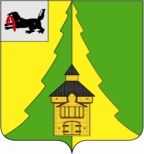 Российская ФедерацияИркутская областьНижнеилимский муниципальный районАДМИНИСТРАЦИЯПОСТАНОВЛЕНИЕОт «21» декабря 2022 г.  1091г. Железногорск - Илимский«Об утверждении стоимости гарантированного перечня услуг по погребению»В соответствии  с Федеральным законом от 06.10.2003 г. № 131-ФЗ  «Об общих  принципах  организации местного самоуправления в Российской Федерации, Федеральным законом от 12.01.1996 г. № 8 – ФЗ «О погребении и похоронном деле», руководствуясь статьями 8, 36, 47 Устава муниципального образования «Нижнеилимский район», администрация муниципального образования «Нижнеилимский район»ПОСТАНОВЛЯЕТ:Установить стоимость услуг, оказываемых специализированными службами по вопросам похоронного дела, на всей территории Нижнеилимского муниципального района Иркутской области согласно гарантированному перечню услуг по погребению в соответствии со ст. 9 Федерального закона от 12.01.1996 г.  № 8-ФЗ «О погребении и похоронном деле» близким родственникам, иным родственникам, законному представителю или иному лицу, взявшему на себя обязанность осуществить погребение, согласно Приложению № 1.Установить стоимость  услуг,  оказываемых  специализированными службами по вопросам похоронного дела, на всей территории  Нижнеилимского района Иркутской области в соответствии со  ст. 12 Федерального закона  от 12.01.1996 г. № 8-ФЗ «О погребении  и похоронном деле»  при отсутствии  супруга, близких  родственников, иных родственников либо законного представителя умершего или при невозможности  осуществить  ими погребение, а также при отсутствии иных лиц, взявших на себя обязанность осуществить погребение, погребение умершего на дому, на улице или в ином месте после установления органами внутренних дел его  личности,  согласно Приложению № 2.  Настоящее постановление распространяется на правоотношения, возникшие с 01.02.2023 г. на всей территории Нижнеилимского муниципального района. Признать утратившим силу постановление администрации Нижнеилимского муниципального района от 28.01.2022 г.  № 78 «Об утверждении стоимости гарантированного перечня услуг по погребению» с 01.02.2023 г. Опубликовать постановление в периодическом печатном издании «Вестник Думы и администрации Нижнеилимского муниципального района» и на официальном сайте муниципального образования «Нижнеилимский район».Контроль за исполнением настоящего постановления оставляю за собой.Мэр района                                                              М. С. РомановРассылка: в дело-2, ОСЭР, юридический отдел, УПФРФ в Нижнеилимском районе, Пироговой Т. К., городским и сельским муниципальным образованиям (по списку).Сидоренко О. Р., (839566) 32745Приложение № 1к постановлению  администрацииНижнеилимского муниципального районаот «____» ____________ 2022 года № _____ Стоимость услуг, оказываемых специализированными службами по вопросам похоронного дела, согласно гарантированному перечню услуг по погребению Мэр района                                                                     М. С. РомановПриложение № 2к постановлению  администрацииНижнеилимского муниципального районаот «___» ____________ 2022 года  № _____ Стоимость услуг, оказываемых специализированными службами по вопросам похоронного дела, при отсутствии  супруга, близких  родственников, иных  родственников либо законного представителя умершего или при невозможности  осуществить ими погребение, а также при отсутствии  иных  лиц, взявших на себя обязанность осуществить погребение, погребение  умершего на дому, на улице  или в ином месте после установления органами внутренних дел его личностиМэр  района                                                                     М. С. РомановN 
п/пПеречень услугСтоимость (руб.).1  Оформление документов, необходимых для погребения                                    бесплатно2  Предоставление и доставка гроба  и других  предметов, необходимых для погребения             2 756,083  Перевозка тела (останков) умершего на кладбище (в крематорий)          2 900,534  Погребение (кремация с последующей выдачей урны с прахом)                                 4 520,18Стоимость  услуг - всего10 176,79N 
п/пПеречень  услугСтоимость (руб.).1  Оформление документов, необходимых для погребения                                          
бесплатно2  Предоставление гроба               1 699,623  Перевозка умершего на кладбище (в крематорий)     2 861,134  Погребение                                    3 955,395Облачение тела1 660,65Стоимость услуг - всего10 176,79